HYDROLIZAZADANIE 1Na podstawie obejrzanego filmu zastanów się, jakie będą barwy papierków uniwersalnych dla soli: wodorowęglanu sodu (soda oczyszczona) oraz chlorku magnezu. Napisz dla tych związków reakcje hydrolizy sposobem cząsteczkowym 
i jonowym. Zastanów się, dlaczego soda oczyszczona nadaje się m.in. do czyszczenia osadu po kawie czy herbacie oraz mycia butelek po occie i oleju? Potrzebne informacje poszukaj w Internecie.ZADANIE 2Oto skład jonowy niektórych szczawnickich wód leczniczych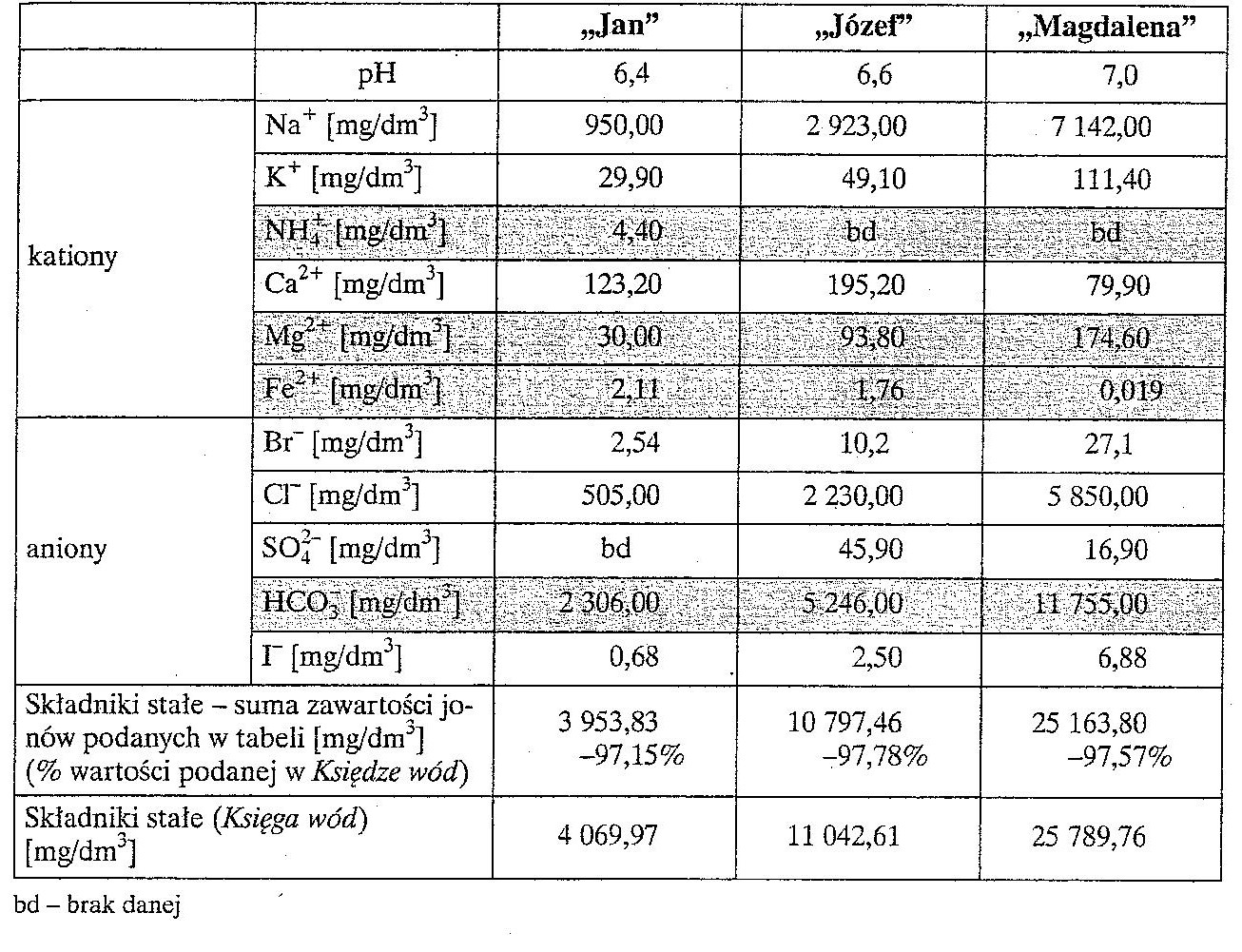 Podzielcie się na 3 grupy: A, B, C.Grupa A – opiszcie procesy decydujące o pH wody „Jan”. Zapiszcie odpowiednie reakcje.Grupa B – opiszcie procesy decydujące o pH wody „Józef”. Zapiszcie odpowiednie reakcje.Grupa C – opiszcie procesy decydujące o pH wody „Magdalena”. Zapiszcie odpowiednie reakcje.Która z wód jest waszym zdaniem najlepsza dla osób cierpiących na nadkwaśność?Następnie swoje wyniki zaprezentujcie wspólnie w formie prezentacji w PowerPoint.